Завданнядля дистанційного навчання з математикидля учнів 11 класуна період карантину з 12.03.2019 – 06.04.2020Учитель математики  А.В.Гладкевичalla.gladkewitch@ukr.netАлгебра 11 клас, «Математика (алгебра і початки аналізу та геометрія, рівень стандарту)» підручник для 11 класу (авт. Мерзляк А.Г.; Номіровський Д.А. ) -2019 Геометрія 11 клас, «Математика (алгебра і початки аналізу та геометрія, рівень стандарту)» підручник для 11 класу (авт. Мерзляк А.Г.; Номіровський Д.А. ) -2019 № з/пТемаЗавдання для виконанняДомашнє завдання Додаткова інформація1Повторення і узагальнення вивченого матеріалуПодільність натуральних чисел. Ознаки подільності.Раціональні числа та дії над ними.Пропорційні величини. Відсоткові розрахунки.Раціональні вирази.§24, № 24.124.10; № 24.18- 24.27№ 24.36 – 24.45№ 24.55 – 24.60§24, № 24.11 – 24.17№ 24.28 – 24.35№ 24.46  - 24.54№ 24.61 – 24.63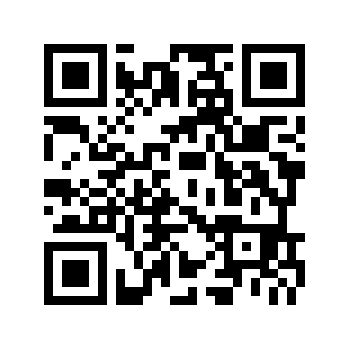 Курси підготовки до ЗНО: http://znoua.com/go/azX121256mV104№ з/пТемаЗавдання для виконанняДомашнє завдання Додаткова інформація1Площа бічної і повної поверхонь циліндра і конуса.§23, № 23.25; № 23.27; № 23.29; № 23.30; № 23.32§23, № 23.26; № 23.28; № 23.31; № 23.33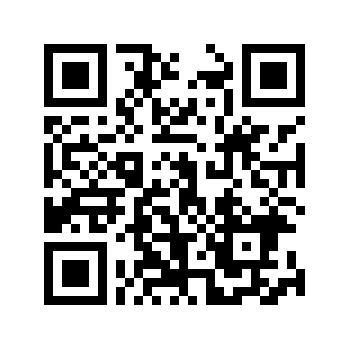 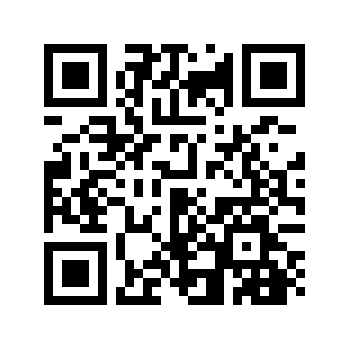 http://geom11klas.blogspot.com/2014/07/blog-post_2833.html2Об’єм кулі. Площа сфери.§23, № 23.34; № 23.36; № 23.37; № 23.39; № 23.41§23, № 23.35; № 23.38; № 23.40http://geom11klas.blogspot.com/2014/07/blog-post_2833.html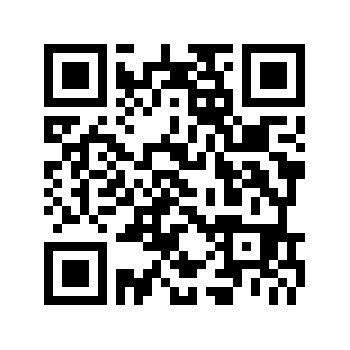 